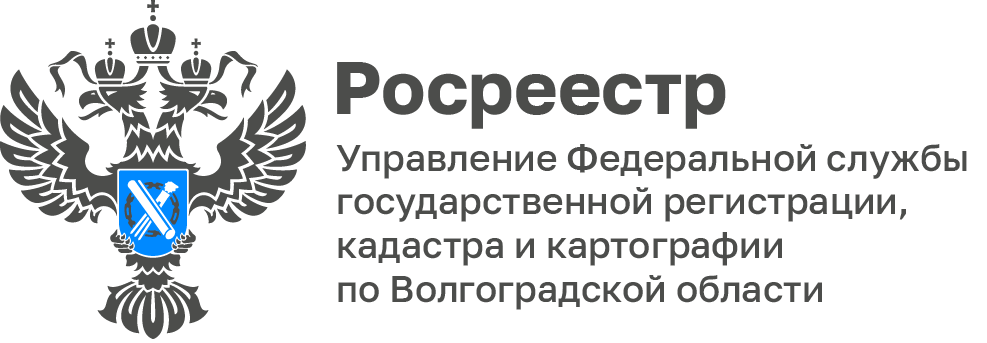 Утверждены результаты государственной кадастровой оценки 922 тысяч земельных участковНа территории Волгоградской области завершена оценка в отношении свыше 922 тысяч земельных участков. Узнать, как изменилась кадастровая стоимость участка по его кадастровому номеру можно на портале Росреестра: rosreestr.gov.ru.Каждый собственник может обратиться за разъяснением результата оценки, а также с просьбой устранить ошибки в Государственное бюджетное учреждение Волгоградской области «Центр государственной кадастровой оценки». При подготовке ответа специалисты учреждения проверят не было ли допущено ошибок при расчетах и помогут разобраться в ситуации.Контактные телефоны: +7 (8442) 31 94 32, +7 (8442) 31 94 03. Адрес: . Волгоград, ул. Витимская, 15А. График работы:Понедельник – четверг с 8:00 до 17:00Перерыв с 12:00 до 12:48Пятница с 08:00 до 16:00Перерыв с 12:00 до 12:48Выходной день – суббота, воскресенье«Результаты определения кадастровой стоимости, утвержденные комитетом по управлению государственным имуществом Волгоградской области, будут применяться с 1 января 2023 года», - добавила заместитель руководителя Управления Росреестра по Волгоградской области Татьяна Штыряева.С уважением,Балановский Ян Олегович,Пресс-секретарь Управления Росреестра по Волгоградской областиMob: +7(937) 531-22-98E-mail: pressa@voru.ru